	PGL kit list 2024			Please ensure all items are named.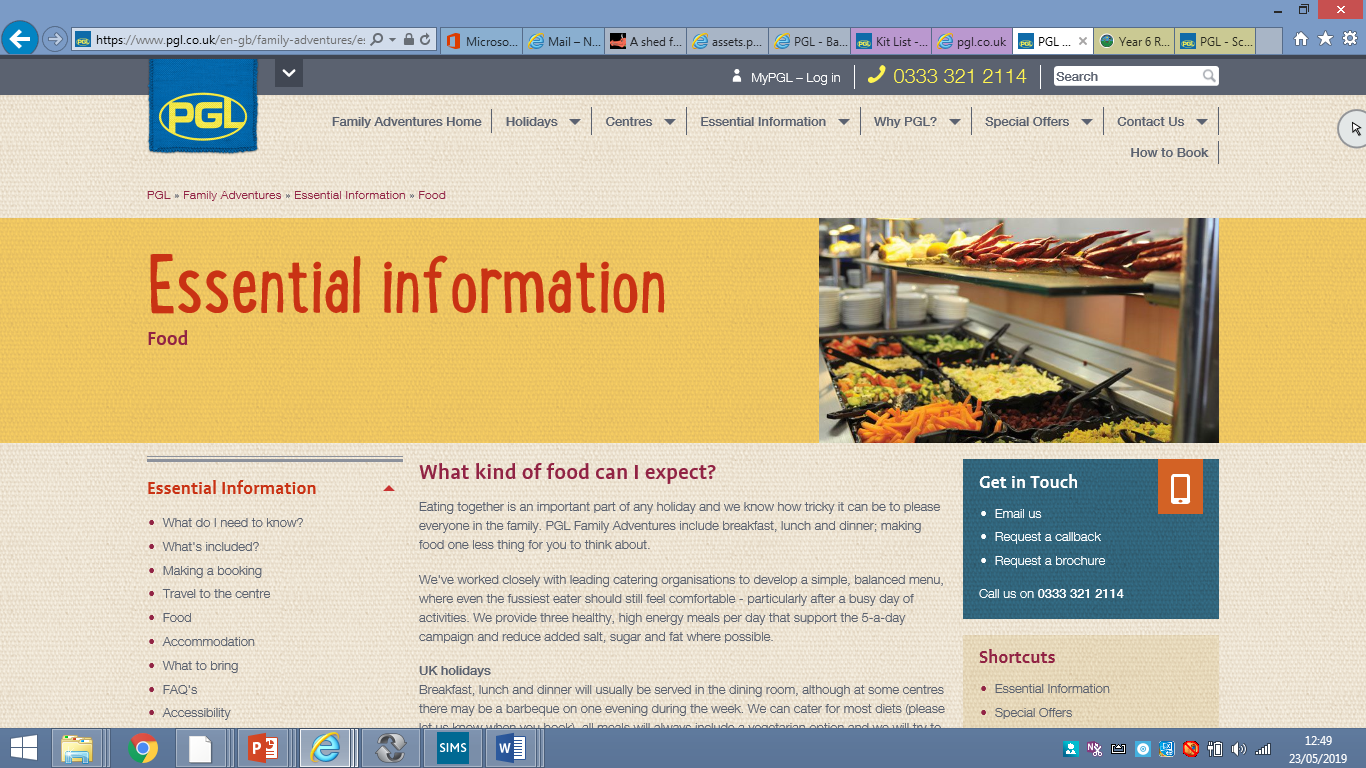 Clothes are likely to suffer a bit of wear and tear and also get dirty/wet, therefore you should bring several changes of clothing. Apart from evening wear, please do not bring expensive or brand-new clothes!Sleeping bag and pillow2 towels – one for showering and an old one for activitiesSeveral changes of underwear and socks - longer socks not 'trainer' socks are required for some activitiesSuitable nightwear2 sweatshirts/jumpers/fleeces2 or 3 pairs of trousers/tracksuit bottoms/leggings (ideally not jeans as they get heavy and cold when wet)2 or 3 t-shirts, preferably one or two with long sleeves if possible (these are needed for some activities)1 or 2 complete changes of clothes for the evenings. This should include an outfit for an evening disco.2 pairs of old shoes/trainers for activities – not flat-bottomed canvas shoes as these have little gripOne pair of shoes for the eveningsWaterproof jacketShorts - for warmer weather (fingers crossed!)Hair bandsToiletry bag including shampoo, soap/shower gel, toothbrush, toothpaste, hairbrush etc. - please do not bring spray deodorants, hair-sprays etc. as these set off the sensitive fire alarmsSunhat/Sunscreen (or warm coat – depending on the weather forecast!)Re-usable water bottleBin liners for any wet/muddy clothes!Optional: a small rucksack – for the coach on Monday for a snack/water bottle/notepad.Optional: a night light if this is something that is used at home to help at night.No mobile phones/cameras/electronic gadgets/jewellery/valuables/sweets or food in suitcases.To avoid losing items, PGL recommend that you write a list of what has been packed for your child so that it can be checked whilst re-packing before returning home.